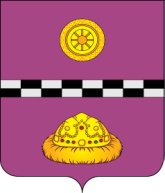 ПОСТАНОВЛЕНИЕот 29 декабря 2022 г.                                                                                          № 575     	В соответствии с Жилищным кодексом Российской Федерации, постановлением администрации муниципального района от 01.08.2022 №301 «О перерегистрации граждан, состоящих на учете в качестве нуждающихся в жилых помещениях на территории сельского поселения «Тракт» муниципального района «Княжпогостский» и решением жилищной комиссии администрации муниципального района «Кяжпогостский» от 27.12.2022 ПОСТАНОВЛЯЮ:	1. Снять с учета нуждающихся в жилых помещениях, предоставляемых по договорам социального найма жилого помещения муниципального жилищного фонда муниципального района «Княжпогостский» следующих граждан:	1.1. Бахтина И.Г., состав семьи 1 человек в связи со смертью;	1.2. Ржаницына В.С., состав семьи 1 человек в связи неправомерными действиями должностных лиц, при решении вопроса о принятии на учет (п.п. 6, п. 1 статьи 56 Жилищного кодекса Российской Федерации);	1.3. Шамберова А.А., состав семьи 3 человека в связи подачей заявления о снятии с учета (п.п. 1, п. 1 статьи 56 Жилищного кодекса Российской Федерации);	1.4. Панчук В.А., состав семьи 3 человека в связи неправомерными действиями должностных лиц, при решении вопроса о принятии на учет (п.п. 6, п. 1 статьи 56 Жилищного кодекса Российской Федерации);	1.5. Диденко С.Н., состав семьи 5 человек в связи неправомерными действиями должностных лиц, при решении вопроса о принятии на учет (п.п. 6, п. 1 статьи 56 Жилищного кодекса Российской Федерации);	1.6. Лисенкова М.И., состав семьи 4 человека в связи неправомерными действиями должностных лиц, при решении вопроса о принятии на учет (п.п. 6, п. 1 статьи 56 Жилищного кодекса Российской Федерации);	1.7. Бурдина В.В., состав семьи 5 человек в связи неправомерными действиями должностных лиц, при решении вопроса о принятии на учет (п.п. 6, п. 1 статьи 56 Жилищного кодекса Российской Федерации);	1.8. Голубева Н.А., состав семьи 3 человека в связи неправомерными действиями должностных лиц, при решении вопроса о принятии на учет (п.п. 6, п. 1 статьи 56 Жилищного кодекса Российской Федерации);1.9. Зырянову В.А., состав семьи 1 человек в связи со смертью;	1.10. Шамберову Т.А., состав семьи 2 человека в связи с выездом на место жительства в другое муниципальное образование (п.п. 3, п. 1 статьи 56 Жилищного кодекса Российской Федерации);	1.11. Богданову А.П., состав семьи 3 человека в связи неправомерными действиями должностных лиц, при решении вопроса о принятии на учет (п.п. 6, п. 1 статьи 56 Жилищного кодекса Российской Федерации);	1.12. Прохорову О.И., состав семьи 1 человека в связи подачей заявления о снятии с учета (п.п. 1, п. 1 статьи 56 Жилищного кодекса Российской Федерации);	1.13. Ворожцову Л.Л., состав семьи 2 человека в связи с утратой оснований, дающих  право на получение жилого помещения по договору социального найма (п.п. 2, п. 1 статьи 56 Жилищного кодекса Российской Федерации);1.14. Ржаницыну Р.Т., состав семьи 1 человек в связи со смертью;1.15. Торлопову И.И., состав семьи 2 человека в связи неправомерными действиями должностных лиц, при решении вопроса о принятии на учет (п.п. 6, п. 1 статьи 56 Жилищного кодекса Российской Федерации);	2. Контроль за исполнением настоящего постановления возложить на заместителя руководителя администрации муниципального района «Княжпогостский» С.Е. Сакулину.Глава МР «Княжпогостский» -руководитель администрации                                               		       А.Л.НемчиновО снятии граждан с учета нуждающихся в жилых помещениях муниципального жилищного фонда, предоставляемых по договорам социального найма